	WAUPACA COUNTY	2024SCALE MODELS AND AEROSPACE RECORD(Use one form for each project area listed above in which you are enrolled.  For example, if you are in scale models and aerospace you would need 2 of these record pages.)Name:          Grade (January 1):      List name of project:      		Years in Project:      Number of project meetings held:        Number attended:       Check all that apply to your project this year: snap together kits		 glue together kits	 your own pattern		 plastic building material wood building materials	 enamel paint acrylic paint		 glue type, list      decals			 sanded projects body tube			 engine engine holder tube		 engine hook eye screw			 fin igniter			 launcher nose cone			 parachute worked in well-vented area	 built a working project Legos K’NEX any other, list      did a demonstration      Tell about your hardest project:      Tell about your favorite project:      Attach photos of project (s)  ---  (optional)Project story recommended but not required.  Add additional pages as needed.	R12/01Name of articleCost of materialScaleHours of laborFair Placing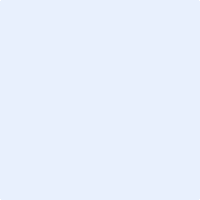 